Муниципальное общеобразовательное учреждение«Средняя школа №1» Задания на формирование читательской грамотности                                           «Он был совсем один» Составитель: Павлова Г.Л.Учитель русского языка и литературыг. Переславль-Залесский, 2022Выразительно прочитайте текст А. Барто «Он был совсем один» и выполните задания.Один щенокБыл одинок,Бродил онНеприкаянно.И наконецРешил щенок:Найду себеХозяина!С утра собакиВсех породС людьмиВыходят из ворот.С людьмиПобыть мне хочется!Зачем мнеОдиночество?В каком-тоДворике пустомОдин осталсяС детства я…И стал щенокМечтать о том,Как будет онВилять хвостом,ХозяинаПриветствуя.И вот щенокПустился в путь.Бежал онЗа прохожими,Но хоть спросил быКто-нибудь:Ты чтоТакой встревоженный?Нет, у людейСвои дела:Куда-то школьницаПрошла,Прошли два длинныхПаренька…Никто не смотритНа щенка.И, грустный,Озабоченный,Бежит онВдоль обочины.МалышВ коляскеКатится!МалышВ пушистомПлатьице.Наверно, онВозьметЩенка?!Нет, он улегсяСпать пока.Бежит девчонка,Что-то ест.Щенок — за ней!Она — в подъезд!ТоскаНапалаНа щенка…Догнал онДеда, старика.Но и у дедаМного дел,Он на щенкаНе поглядел.И так расстроилсяЩенок,Что он завылОтчаянно:«Я одино-о-ок,Я одино-о-о-ок,Не нахожу-ууууХозяина!..»Как вдругУвидели щенкаДве девочки,Две Катеньки.Они зовутИздалека:— Иди сюда,Кудлатенький.Одна кричит,Всплеснув рукой:— Ты нужен мнеКак раз такой!Другая бросиласьК нему:— Дай лучше яТебя возьму!—Кудлатенький!— Косматенький! —Его ласкаютКатеньки.Обнюхал девочекЩенок,Как завизжитОтчаянно…Сдержать онРадости не мог:Вдруг сразу —Два хозяина! Задание1. У Агнии Барто стихотворение называется «Он был совсем один».Придумай и запиши свое название для этого стихотворения. Задание 2. Выпишите тех, кого встречает щенок по пути в этом стихотворении Задание3.Рассмотри фотографии. Только они обрадовались щенку и стали его хозяевами. Обведи букву выбранного варианта ответа.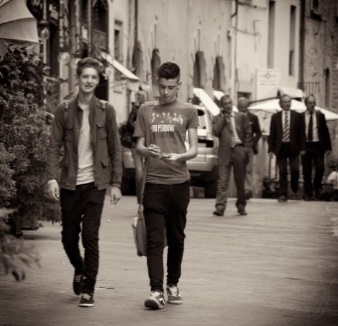 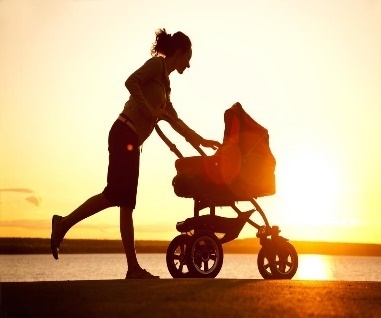 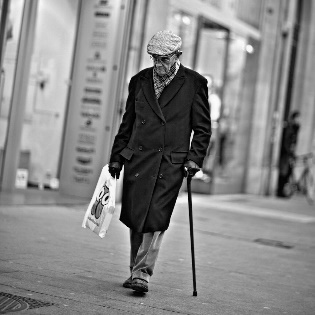 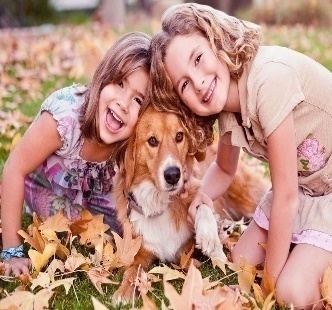                   А.                              Б.                                            В.                             Г.Задание 4. Запиши объяснение слов, встречающихся в тексте (Бродил) неприкаянно -  (Вдоль) обочины – Задание 5. Какая строчка стихотворения наиболее созвучна с идеей стихотворения? Методический паспорт к заданиюНазвание задания«Он был совсем один»Место задания в образовательном процессе1.Смысловое чтение2. 5 класс 3. Тема урока, на котором можно предложить данное задание:  Практикум-исследование «Как построен текст?»4. Место на уроке (этап мотивации и актуализации)Характеристика заданияКонтекст (образовательный) Тип текста (сплошной, несплошной) Формируемые читательские компетенции: Находить и извлекать информацию; Интегрировать и интерпретировать информацию; Осмысливать и оценивать содержание и форму текста; Использовать информацию из текста Формируемые читательские умения:  Формат ответа: краткий ответ и развернутыйРешение к заданию. По тексту А. Барто «Он был совсем один» Задание 1. «Одиночество находит друзей» Задание 2. Прохожие, школьники, два паренька, малыш, девчонка, дед, две Катеньки  Задание 3. ( Г) Задание 4. Неприкаянно – не находя себе места; обочина – боковая часть, край (дороги, пути). Задание 5. «С людьми побыть мне хочется!»